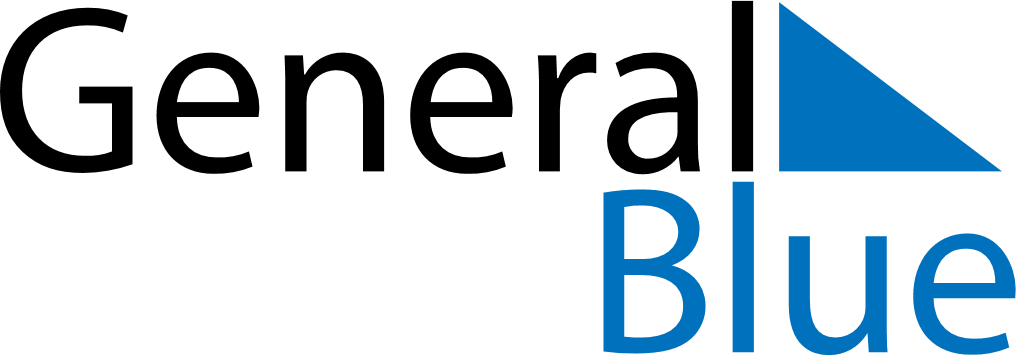 June 2024June 2024June 2024June 2024June 2024June 2024June 2024Shanwei, Guangdong, ChinaShanwei, Guangdong, ChinaShanwei, Guangdong, ChinaShanwei, Guangdong, ChinaShanwei, Guangdong, ChinaShanwei, Guangdong, ChinaShanwei, Guangdong, ChinaSundayMondayMondayTuesdayWednesdayThursdayFridaySaturday1Sunrise: 5:33 AMSunset: 6:59 PMDaylight: 13 hours and 26 minutes.23345678Sunrise: 5:33 AMSunset: 7:00 PMDaylight: 13 hours and 26 minutes.Sunrise: 5:33 AMSunset: 7:00 PMDaylight: 13 hours and 27 minutes.Sunrise: 5:33 AMSunset: 7:00 PMDaylight: 13 hours and 27 minutes.Sunrise: 5:32 AMSunset: 7:00 PMDaylight: 13 hours and 27 minutes.Sunrise: 5:32 AMSunset: 7:01 PMDaylight: 13 hours and 28 minutes.Sunrise: 5:32 AMSunset: 7:01 PMDaylight: 13 hours and 28 minutes.Sunrise: 5:32 AMSunset: 7:02 PMDaylight: 13 hours and 29 minutes.Sunrise: 5:32 AMSunset: 7:02 PMDaylight: 13 hours and 29 minutes.910101112131415Sunrise: 5:32 AMSunset: 7:02 PMDaylight: 13 hours and 29 minutes.Sunrise: 5:32 AMSunset: 7:03 PMDaylight: 13 hours and 30 minutes.Sunrise: 5:32 AMSunset: 7:03 PMDaylight: 13 hours and 30 minutes.Sunrise: 5:33 AMSunset: 7:03 PMDaylight: 13 hours and 30 minutes.Sunrise: 5:33 AMSunset: 7:03 PMDaylight: 13 hours and 30 minutes.Sunrise: 5:33 AMSunset: 7:04 PMDaylight: 13 hours and 31 minutes.Sunrise: 5:33 AMSunset: 7:04 PMDaylight: 13 hours and 31 minutes.Sunrise: 5:33 AMSunset: 7:04 PMDaylight: 13 hours and 31 minutes.1617171819202122Sunrise: 5:33 AMSunset: 7:05 PMDaylight: 13 hours and 31 minutes.Sunrise: 5:33 AMSunset: 7:05 PMDaylight: 13 hours and 31 minutes.Sunrise: 5:33 AMSunset: 7:05 PMDaylight: 13 hours and 31 minutes.Sunrise: 5:33 AMSunset: 7:05 PMDaylight: 13 hours and 31 minutes.Sunrise: 5:34 AMSunset: 7:05 PMDaylight: 13 hours and 31 minutes.Sunrise: 5:34 AMSunset: 7:06 PMDaylight: 13 hours and 31 minutes.Sunrise: 5:34 AMSunset: 7:06 PMDaylight: 13 hours and 31 minutes.Sunrise: 5:34 AMSunset: 7:06 PMDaylight: 13 hours and 31 minutes.2324242526272829Sunrise: 5:34 AMSunset: 7:06 PMDaylight: 13 hours and 31 minutes.Sunrise: 5:35 AMSunset: 7:06 PMDaylight: 13 hours and 31 minutes.Sunrise: 5:35 AMSunset: 7:06 PMDaylight: 13 hours and 31 minutes.Sunrise: 5:35 AMSunset: 7:07 PMDaylight: 13 hours and 31 minutes.Sunrise: 5:35 AMSunset: 7:07 PMDaylight: 13 hours and 31 minutes.Sunrise: 5:35 AMSunset: 7:07 PMDaylight: 13 hours and 31 minutes.Sunrise: 5:36 AMSunset: 7:07 PMDaylight: 13 hours and 31 minutes.Sunrise: 5:36 AMSunset: 7:07 PMDaylight: 13 hours and 31 minutes.30Sunrise: 5:36 AMSunset: 7:07 PMDaylight: 13 hours and 30 minutes.